תאריך: 12/02/2015מספר תיק: 245625ת.ז.: 002532976לכבודבנימין פנחסיהרקפת 4  עכו 2432232א.ג.נ.,הנדון: חוק חדש המגביל את שכר הטרחה וקובע מתן החזר כספי  במקרה של הכרה לפי ההחלטה המינהליתביום 29.12.14 אישרה הכנסת  בקריאה שנייה ושלישית את חוק נכי רדיפות הנאצים (תיקון מס' 20), התשע"ה-2014. מקורו של החוק בהצעת חוק פרטית שהגיש חבר כנסת יצחק כהן וח"כים נוספים.בהתאם לחוק החדש אתה זכאי לקבל מעורך דין ומגורם מטפל  החזר של כספים ששילמת בעבר כשכר טרחה, במידה וזכאותך לתגמולים אושרה כתוצאה מההחלטה המנהלית של המדינה בעניין יוצאי לוב. עליך לבקש את החזר הכספים עד ליום 31 בדצמבר 2015. מצורפת בהמשך דוגמא לפניה.אם עדיין לא שילמת את שכר הטרחה, הסכום יעודכן בהתאם לחוק החדש.הסכומים המקסימליים שמותר לגבות מפורטים בנספח המצורף.להלן ההסבר:בהתאם לחוק החדש הוגבל שכר הטרחה המרבי שמותר לעורך דין או למטפל לגבות ממי שזכאותו לתגמולים אושרה כתוצאה מהחלטה מנהלית. בכלל זה ההחלטה המנהלית שהכירה בזכאותם של יוצאי לוב החל מיום 1.4.2010. אם הוכרת כזכאי לתגמולים בגלל ההחלטה המנהלית, ללא קשר לטיפול של עורך הדין או של המטפל, אתה רשאי לפנות לבית המשפט ולטעון כי ההכרה בך נובעת רק מההחלטה המנהלית ללא קשר לטיפול עורך הדין או המטפל. ככל שבית המשפט יקבל את הטענה הרי שאתה עשוי לזכות בהחזר מלא של הסכום ששילמת. לצורך כך תוכל להסתייע בסיוע המשפטי של משרד המשפטים בחינם.אם כבר שילמת לעו"ד או למטפל, אתה זכאי לפעול להחזרת הכסף באופן הבא:עליך לפנות לעורך הדין / למטפל, לכל אחד מהם, עד ליום 31.12.2015, ולבקש להחזיר את עודף שכר הטרחה ששילמת (לעומת מה שמותר לפי החוק החדש). מצורפת דוגמא לפנייה בעמוד האחרון במכתב זה.עורך הדין / המטפל רשאי לבחור לשלם 25% מההפרש בתוך 60 ימים מתום החודש שבו התקבלה אצלו בקשתך, ואם הוא מסרב להחזיר – אתה רשאי להגיש נגדו תביעה בבית משפט ולתבוע את מלוא הסכום ששולם ביחס למה שמותר לפי החוק. אם עדיין לא שילמת לעו"ד או למטפל הרי שגובה סכום הגבייה חייב להיות מותאם לסכומים המפורטים בדף המצורף. אם יש נגדך הליך הוצאה לפועל חובה על עוה"ד ועל המטפל לעדכן מיידית את לשכת ההוצאה לפועל על הקטנת החוב בהתאם לסכומים החדשים שקבע החוק.לתשומת ליבך, אתה זכאי להסתייע בסיוע המשפטי ממשרד המשפטים, בחינם, גם בתביעות שאתה מבקש להגיש נגד עורכי דין ומטפלים בנושאי שכר טרחה. זה כולל ייצוג בהליכי הוצאה לפועל. מצורף דף פרטי קשר.לידיעתך, "הארגון העולמי של יהודים יוצאי לוב", שהנה עמותה שמסייעת לניצולי שואה יוצאי לוב במיצוי זכויותיהם, הקים צוות מיוחד שמסייע לניצולים בהתאם לחוק החדש. מס' הטלפון שלהם: 03-5336268/72.כמו כן, ניתן לפנות אל הקליניקות לסיוע לניצולי שואה באוניברסיטאות:הקליניקה לסיוע משפטי לקשישים וניצולי שואה, אוניברסיטת בר אילן, טל' 03-5317812.הקליניקה לזכויות ניצולי שואה, אוניברסיטת תל אביב, טל' 03-6406778.מרכז המידע של הרשות לזכויות ניצולי השואה עומד לרשותכם בכל שאלה או הבהרה נוספת בטל' שמספרו : 03-5682651.אבקש לאחל לכם בריאות טובה ואריכות ימים.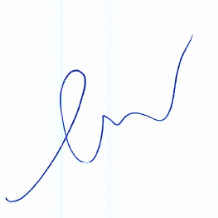        בכבוד רב,         עפרה רוסמנהלת הרשות לזכויות ניצולי השואההסכומים המקסימליים שמותר לגבותאם עורך הדין או המטפל הגיש רק בקשה לרשות ללא פניה לבית משפט אם עורך הדין הגיש ערר או ערעור לבית משפטהנדון: זכות לקבלת סיוע משפטיבהתאם לתיקון לחוק הסיוע המשפטי הנך זכאי לבקש סיוע משפטי מהאגף לסיוע משפטי במשרד המשפטים במחוז מגוריך. הלשכה מספקת סיוע משפטי, ללא תשלום, הכולל ייעוץ וייצוג בפני ערכאות.את הבקשה לסיוע משפטי יש להגיש באמצעות טופס אותו ניתן להשיג במשרדי הרשות לזכויות ניצולי שואה, באינטרנט – באתר משרד המשפטים – האגף לסיוע משפטי שכתובתו www.justice.gov.il , ובלשכה לסיוע משפטי הקרובה למקום מגוריך.הלשכה לסיוע משפטי תבחן אם יש לתביעתך סיכוי סביר מבחינת הדין, העובדות או הראיות – ותחליט בהתאם בדבר מתן הסיוע המשפטי הכולל ייצוג.כתובות לשכות הסיוע המשפטי:                             טלפון                    פקסירושלים,(אשדוד,אילת) רח' הסורג-(בית מצפה)1  1700706044       02-6467611תל אביב – יפו:    רח' הנרייטה סולד 4	              1700706044       02-6467717 חיפה:                   רח' פל-ים 15                                1700706044       02-6467943 באר שבע:            שדרות שז"ר,בית נועם 33             1700706044       02-6467672 נצרת:                   רח' תאופיק זיאד-בנין ופא           1700706044       02-6462532                               סנטר 3047נא להתקשר לתיאום פגישה מראש.שעות קבלת קהל בלשכות: א', ב', ג', ה' בין השעות:    12:30 – 8:30ביום ג' גם בין השעות:    17:00 – 15:00ביום ד' לא מתקיימת קבלת קהל בלשכותדוגמא לפניה לעורך דין / למטפל שטיפל בבקשתך לרשות:תאריך: ______________			 		            (לתשומת לבך – יש לפנות לפני יום 31.12.2015)לכבוד______________________(שם עורך הדין / שם הגורם המטפל)ג.א.נ.,הנדון: בקשה להחזר שכר טרחה לפי התיקון החדש לחוק נכי רדיפות הנאציםבהתאם לסעיף 8(א) לחוק נכי רדיפות הנאצים (תיקון מס' 20), התשע"ה-2014, אבקשך להחזיר לי את ההפרש שבין שכר הטרחה ששילמתי לך, לבין שכר הטרחה שניתן לגבות בהתאם לסעיף 22א לחוק נכי רדיפות הנאצים כנוסחו לאחר תיקון החקיקה.ידוע לי כי התשלום צריך להתבצע תוך 60 ימים מיום פנייתי זו.את עודף שכר הטרחה ניתן לשלוח אליי באמצעות המחאה לכתובתי  ___________  או להפקידו בחשבון הבנק שלי, שפרטיו הם ____________________________________, ולהודיעני על ביצוע התשלום. 					  		בכבוד רב, 					_________________מס' ת"ז _________________העתק: הלשכה לסיוע משפטי במשרד המשפטים, מס' פקס: _________ (מומלץ  לשלוח העתק לגופי סיוע נוספים עמם אתה עומד בקשר, כגון ארגון יוצאי לוב, קליניקה משפטית ועוד)שכר הטרחה המקסימליאם הסכם שכר הטרחה נחתם לאחר ההחלטה המנהלית (לאחר 14.9.10) 473 ₪אם הסכם שכר הטרחה נחתם לפני ההחלטה המנהלית (לפני 14.9.10)949 ₪שכר הטרחה המקסימליאם הוגש ערר לבית משפט שלום לפני ההחלטה המנהלית (לפני 14.9.10)70% מהסכום שנקבע בהסכם שכר הטרחהאם הוגש ערעור לבית משפט מחוזי לפני ההחלטה המנהלית (לפני 14.9.10)85% מהסכום שנקבע בהסכם שכר הטרחה